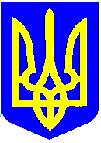 НОВОУШИЦЬКА СЕЛИЩНА РАДАВИКОНАВЧИЙ  КОМІТЕТРІШЕННЯВідповідно до Житлового кодексу Української РСР, статей 11, 32, 34, 40, 51, 52, 53, 59 Закону України «Про місцеве самоврядування в Україні», статті 25 Закону України «Про охорону дитинства», статті 33 Закону України «Про забезпечення організаційно-правових умов соціального захисту дітей-сиріт та дітей, позбавлених батьківського піклування», ст. 11 Закону України «Про основи соціального захисту бездомних осіб і безпритульних дітей», Порядку та умов надання субвенції з державного бюджету місцевим бюджетам на проектні, будівельно-ремонтні роботи, придбання житла та приміщень для розвитку сімейних та інших форм виховання, наближених до сімейних, підтримку малих групових будинків та забезпечення житлом дітей-сиріт, дітей, позбавлених батьківського піклування, осіб з їх числа, затвердженого постановою Кабінету Міністрів України від 26 травня 2021 року №615, протоколу місцевої комісії з питань формування пропозицій щодо розподілу обсягу субвенції з державного бюджету місцевим бюджетам на забезпечення житлом дітей-сиріт, дітей позбавлених батьківського піклування, осіб з їх числа у 2021 році від  15 грудня 2021 року №4, виконавчий комітет селищної радиВИРІШИВ:       Надати згоду Савчук Валентині Василівні, яка мешкає за адресою: Хмельницька область, Кам’янець-Подільський (бувший Новоушицький) район, с. Мала Стружка,  реєстраційний номер облікової картки платника податків – ХХХХХХХХХХ, яка має статус дитини-сироти на підставі розпорядження голови Новоушицької районної державної адміністрації від 19.03.2015 року №90/2015-р «Про надання статусу дитини-сироти» та перебуває на квартирному обліку за рішенням виконавчого комітету Малостружківської сільської ради Новоушицького району Хмельницької області від 24.04.2015 року №22 «Про прийняття на квартирний облік» на перерахування коштів із спеціального карткового рахунку № ХХХХХХХХХХХХХХХХХ відкритого в АТ «Ощадбанк» № 10022/0148, МФО 315784 на картковий рахунок ПРОДАВЦЯ ХХХХХХХХХХХХХХХХХ, що відкритий в Філії Хмельницьке обласне управління АТ «Ощадбанк», МФО 315784, РНОКПП - 2723722645 як оплати за відповідним договором купівлі-продажу квартири № 623 (шістсот двадцять три),  що знаходиться в будинку під № 17 (сімнадцять), розташованого по вулиці Романа Шухевича (бувша Курчатова) в місті Хмельницькому, реєстраційний номер об’єкта нерухомого майна – 90139168101,  за ціною 418084,00 (чотириста вісімнадцять тисяч вісімдесят чотири) гривні 00 копійок за рахунок грошової компенсації субвенції з державного бюджету на забезпечення житлом дітей-сиріт, дітей позбавлених батьківського піклування, осіб з їх числа у сумі 418841 грн. (чотириста вісімнадцять тисяч вісімсот сорок одна гривня 00 копійок). У житлі, що придбавається за рахунок грошової компенсації, наявні комунікації,  стан житла придатний для проживання. Контроль за виконанням цього рішення покласти на заступника селищного голови з питань діяльності виконавчих органів Петра МАЗУРАСелищний голова                                                           Анатолій ОЛІЙНИКНова УшицяНова Ушиця№Про надання згоди Савчук Валентині Василівні, особі з числа дітей-сиріт, на перерахування коштів із спеціального рахункаПро надання згоди Савчук Валентині Василівні, особі з числа дітей-сиріт, на перерахування коштів із спеціального рахункаПро надання згоди Савчук Валентині Василівні, особі з числа дітей-сиріт, на перерахування коштів із спеціального рахункаПро надання згоди Савчук Валентині Василівні, особі з числа дітей-сиріт, на перерахування коштів із спеціального рахунка